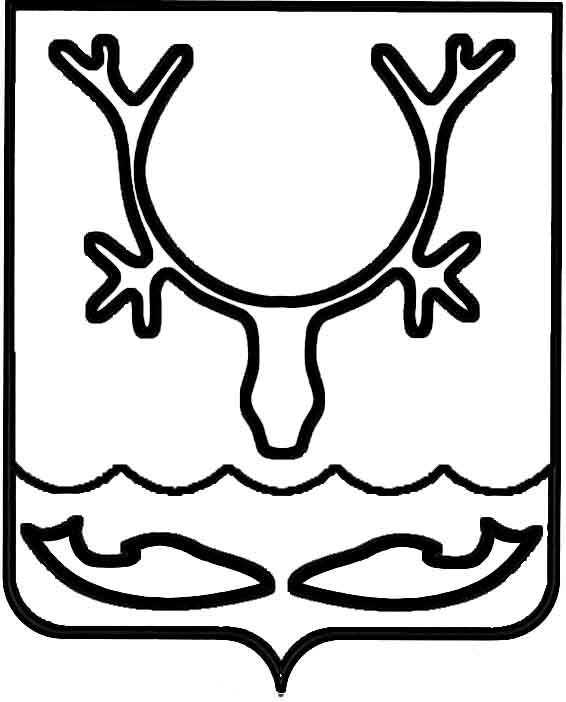 Администрация муниципального образования
"Городской округ "Город Нарьян-Мар"ПОСТАНОВЛЕНИЕВ соответствии с пунктом 14 Требований к порядку разработки и принятия правовых актов о нормировании в сфере закупок для обеспечения нужд муниципального образования "Городской округ "Город Нарьян-Мар", содержанию указанных актов и обеспечению их исполнения, утвержденных постановлением Администрации МО "Городской округ "Город Нарьян-Мар" от 29.12.2015 № 1632, Администрация муниципального образования "Городской округ "Город Нарьян-Мар"П О С Т А Н О В Л Я Е Т:Внести изменение в постановление Администрации МО "Городской округ "Город Нарьян-Мар" от 06.12.2016 № 1350 "Об утверждении нормативных затрат 
на обеспечение функций Администрации МО "Городской округ "Город Нарьян-Мар" (в ред. от 11.02.2020 № 91), изложив строку 4 Приложения 10 к настоящему постановлению в следующей редакции:"".Настоящее постановление вступает в силу со дня его подписания 
и подлежит официальному опубликованию.01.06.2020№386О внесении изменения в постановление Администрации МО "Городской округ "Город Нарьян-Мар" от 06.12.2016 № 1350 "Об утверждении нормативных затрат              на обеспечение функций Администрации МО "Городской округ "Город Нарьян-Мар"4.Кресло офисное796шт.не более 1 на сотрудникане более 1 на сотрудникане более 1 на сотрудникане более 1 на сотрудникане более 1 на сотрудникане более 1 на сотрудника74.Кресло офисноепредельная цена (тыс. руб.)предельная цена (тыс. руб.)36,030,011,56,06,06,07Глава города Нарьян-Мара О.О. Белак